変更チェックリストの管理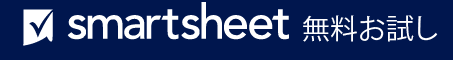 評価チェックリストX組織の実装チームの構成チーム リーダーを特定し、その人物を配置しました。組織に必要な専門知識と関連する役割を持つ他のチーム メンバーが含まれています。上級リーダーシップのメンバーは、その取り組みを知り、サポートし、進捗を常に伝えます。チームのスタートアップチームの議題とミッションを明確に記述します。チームには、開始に必要なリソースとトレーニングがあります。医療処置/実践に関する証拠と知識の現状医療処置や手順に関する組織の現在の慣行を綿密に調べました。エビデンスに基づく効果的な方法でプロセスや手順を一貫して実行するための課題とハードルを特定しました。プロセスや手順を実行する適切な方法に関するスタッフの知識を評価しました。再設計の開始プロセスや手順のパフォーマンスの再設計に関するさまざまなアプローチを検討し、最適なアプローチを選択しました。組織が現在プロセスや手順を実行している方法と、組織にプロセスや手順をどのように実行させるかのギャップを分析しました。変更の目標と計画を設定する必要なパフォーマンスと品質改善の具体的な目標を設定しました。これらの目標を達成するための変更計画を書面でまとめました。変更が開始された後も確実に継続するための予備計画をまとめました。– 免責条項 –Smartsheet がこの Web サイトに掲載している記事、テンプレート、または情報などは、あくまで参考としてご利用ください。Smartsheet は、情報の最新性および正確性の確保に努めますが、本 Web サイトまたは本 Web サイトに含まれる情報、記事、テンプレート、あるいは関連グラフィックに関する完全性、正確性、信頼性、適合性、または利用可能性について、明示または黙示のいかなる表明または保証も行いません。かかる情報に依拠して生じたいかなる結果についても Smartsheet は一切責任を負いませんので、各自の責任と判断のもとにご利用ください。